マシニングセンタにおける高精度加工セミナー日頃よりハイテクプラザをご利用いただき有り難うございます。ハイテクプラザでは、機械加工分野において県内企業を支援するため、技術セミナーを下記により開催いたします。本セミナーでは、マシニングセンタを用いた高精度加工に必要な切削条件の最適化、およびマシニングセンタの性能評価方法を紹介します。ふるってご参加ください。１．日　時　令和２年２月１８日（火）　１３：３０～１５：５０２．場　所　福島ロボットテストフィールド研究棟　２階　会議室３．内　容　（１）　「切削動力計を用いた切削力の測定と加工条件の最適化」講師　日本キスラー株式会社　マネージャー　松浦　文生　氏（２）　「マシニングセンタの性能評価方法」講師　日本大学工学部 教授　齋藤　明徳　氏４．参加費 ：無料５．申　込：令和２年２月１４日（金）必着（メールもしくはFAXにてお申し込みください）　　　　　　※施設見学も行いますので、希望の有無をお知らせください。６．申込先・お問合せ先ハイテクプラザ　南相馬技術支援センター　機械加工ロボット科　（担当：安齋）電話：0244-25-3060　FAX：0244-25-3061７．アクセス：住所：福島県南相馬市原町区萱浜字新赤沼８３番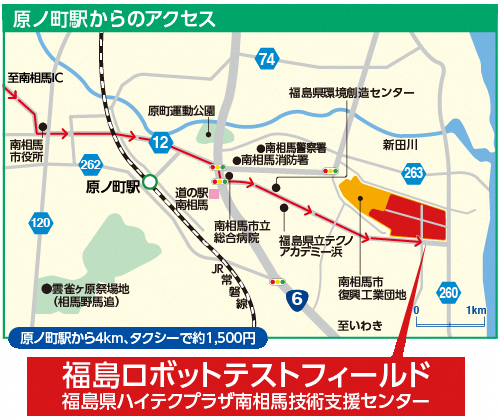 マシニングセンタにおける高精度加工の要素技術セミナー参加申込書FAX：0244-25-3061E-Mail：minamisoma-robot@pref.fukushima.lg.jp機械加工ロボット科 安齋 宛企業（団体）名所在地 〒 〒電話／FAX電話：FAX：e-mail（代表者）参加者　所属・氏名参加者　所属・氏名施設見学希望する　　　・　　　希望しない希望する　　　・　　　希望しない